Annual membership dues (insert cost, payable to, address to mail to, online payment option)GFWC (club name) MEMBERSHIP APPLICATIONGFWC (club name) MEMBERSHIP APPLICATIONGFWC (club name) MEMBERSHIP APPLICATION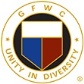 Member Information:Member Information:Member Information:Member Information:Name:  Name:  Name:  Name:  Address:                                             City                       State    ZipAddress:                                             City                       State    ZipAddress:                                             City                       State    ZipAddress:                                             City                       State    ZipHome Phone:              Mobile Phone:  Mobile Phone:  Month and Day of Birth:    
               /                       E-Mail Address: E-Mail Address: E-Mail Address: E-Mail Address: Community ServiceCommunity ServiceCommunity ServiceCommunity ServiceHow did you become aware of GFWC (insert club name)? How did you become aware of GFWC (insert club name)? How did you become aware of GFWC (insert club name)? How did you become aware of GFWC (insert club name)? How would you like to help us serve our community? How would you like to help us serve our community? How would you like to help us serve our community? How would you like to help us serve our community? Previous GWFC Memberships:     Year Initiated into GFWC: Please list years with previous clubs:                                
Leadership Roles Held:          Previous GWFC Memberships:     Year Initiated into GFWC: Please list years with previous clubs:                                
Leadership Roles Held:          Previous GWFC Memberships:     Year Initiated into GFWC: Please list years with previous clubs:                                
Leadership Roles Held:          Previous GWFC Memberships:     Year Initiated into GFWC: Please list years with previous clubs:                                
Leadership Roles Held:          Other Clubs / Associations / Memberships:                Leadership Roles Held: Other Clubs / Associations / Memberships:                Leadership Roles Held: Other Clubs / Associations / Memberships:                Leadership Roles Held: Other Clubs / Associations / Memberships:                Leadership Roles Held: Background & InterestsBackground & InterestsBackground & InterestsBackground & InterestsOccupation:                                                             Occupation:                                                             Company (optional):Company (optional):Spouse/Significant Other Name: Spouse/Significant Other Name: Spouse/Significant Other Name: Spouse/Significant Other Name: Ways I can participate / contribute / areas that interest me:Ways I can participate / contribute / areas that interest me:Ways I can participate / contribute / areas that interest me:Ways I can participate / contribute / areas that interest me:Arts   Homelessness/Hunger Homelessness/Hunger Organizing VolunteerOpportunities Book Club  Information Technology Information Technology Photography Bookkeeping / Budgets  International Support International Support Public Issues Conservation & Environment  Internet Research Internet Research Public Relations Cooking & Sewing  Leadership Leadership Public Speaking Domestic Violence Prevention Meeting Greeter Meeting Greeter Social MediaEducation M/S Office M/S Office Website Design Grant Writing Newsletter Newsletter Writing Healthy Lifestyles Note Taking Note Taking Youth in Foster Care Others (please list):  Others (please list):  Others (please list):  Others (please list):  SignatureSignatureSignatureSignature  You may sign me up for GFWC News & Notes, Membership Monday, and club newsletter    You may sign me up for GFWC Legislative Action UpdatesI give (insert club name) permission to distribute this information among its membership and to GFWC FL & GFWC.  You may sign me up for GFWC News & Notes, Membership Monday, and club newsletter    You may sign me up for GFWC Legislative Action UpdatesI give (insert club name) permission to distribute this information among its membership and to GFWC FL & GFWC.  You may sign me up for GFWC News & Notes, Membership Monday, and club newsletter    You may sign me up for GFWC Legislative Action UpdatesI give (insert club name) permission to distribute this information among its membership and to GFWC FL & GFWC.  You may sign me up for GFWC News & Notes, Membership Monday, and club newsletter    You may sign me up for GFWC Legislative Action UpdatesI give (insert club name) permission to distribute this information among its membership and to GFWC FL & GFWC.Signature: Signature: Signature: Date: 